ΔΙΕΥΚΡΙΝΗΣΕΙΣΟι συμμετοχές περιορίζονται στις 200 θέσεις.

2) Όσοι κατά τη διάρκεια του εξαμήνου απωλέσουν την ιδιότητα του φοιτητή 
θα πρέπει να το δηλώσουν μέσω e-mail στα μέλη της επιτροπής σεμιναρίων 
αναγράφοντας το ονοματεπώνυμο τους, τον Α.Μ και το ιδρυματικό e-mail 
(που είχαν ως φοιτητές και με το οποίο έκαναν εγγραφή στα σεμινάρια) 
καθώς και το e-mail στο οποίο επιθυμούν να λάβουν τη βεβαίωση.Η Επιτροπή Σεμιναρίων και Διαλέξεων του Τμήματος ΧημείαςΔημοσθένης Γκιώκας, Αναπλ. Καθηγητής (dgiokas@uoi.gr)Δημήτριος Σκάλκος,  Αναπλ. Καθηγητής (dskalkos@uoi.gr)Πασχάλης-Θωμάς Δούλιας, Επικ. Καθηγητής (paschalisdoulias@uoi.gr) 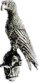 ΠΑΝΕΠΙΣΤΗΜΙΟ ΙΩΑΝΝΙΝΩΝ                                       Ιωάννινα,  30 Οκτωβρίου 2020ΣΧΟΛΗ ΘΕΤΙΚΩΝ ΕΠΙΣΤΗΜΩΝ ΤΜΗΜΑ ΧΗΜΕΙΑΣΕπιτροπή Σεμιναρίων και Διαλέξεων